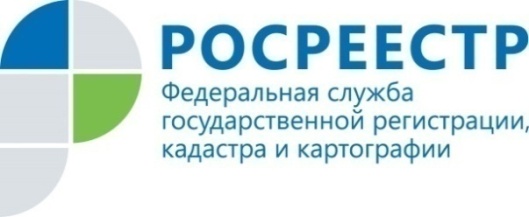 Анонс20.04.2021Что делать, если соседи нарушили границы вашего земельного участка?Об этом и не только можно узнать, позвонив на горячую линию Росреестра Татарстана, которая состоится  21 апреля с 9 до 12 часов. Обратившиеся на телефон горячей линии также смогут проконсультироваться по таким вопросам как:- что делать, если между соседями возник земельный спор?  - как и в какие сроки необходимо устранить нарушение земельного законодательства?- какие последствия ожидают в случае несоблюдения земельного законодательства и т.д.Телефон горячей линии (843)255-25-71. Звоните и задавайте свои вопросы.Контакты для СМИПресс-служба Росреестра Татарстана 255-25-80 – Галиуллина Галинаwww.instagram.com/rosreestr_tatarstanahttps://rosreestr.tatarstan.ru